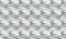 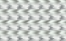 2018-2019 School Calendar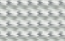 School Closed	Staff Inservice (no school for students)	School and School Office Closed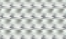 No EBR Bus Service	Report Cards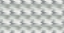 Parent Teacher Conferences	First and Last Day of School for StudentsCalendar Templates by Vertex42.com	http://www.vertex42.com/calendars/school-calendar.htmlAug 1-7Faculty In-ServiceJan 3First Day of 2nd SemesterAug 8First Day of School for StudentsJan 21Martin Luther King Jr. Day - No SchoolSep 3Labor Day Holiday - No SchoolMarch 4-8Mardi Gras Break - No SchoolOct 5End of 1st QuarterMarch 11End of 3rd QuarterOct 8Parent-Teacher ConferencesApril 19-26Easter Break - No SchoolNov 19-23Thanksgiving Holiday - No SchoolMay 23Last Day of School for StudentsDec 19Last day of 1st Semester/End of 2nd QuarterMay 24, 28Faculty In-Service